Unit 7 Lesson 16: Represent the Classroom with ShapesWU Choral Count: Count by 10 (Warm up)Student Task Statement1 Make a Model of the ClassroomStudent Task Statement2 Add to or Change the Classroom ModelStudent Task Statement3 Centers: Choice TimeStudent Task StatementChoose a center.Build Shapes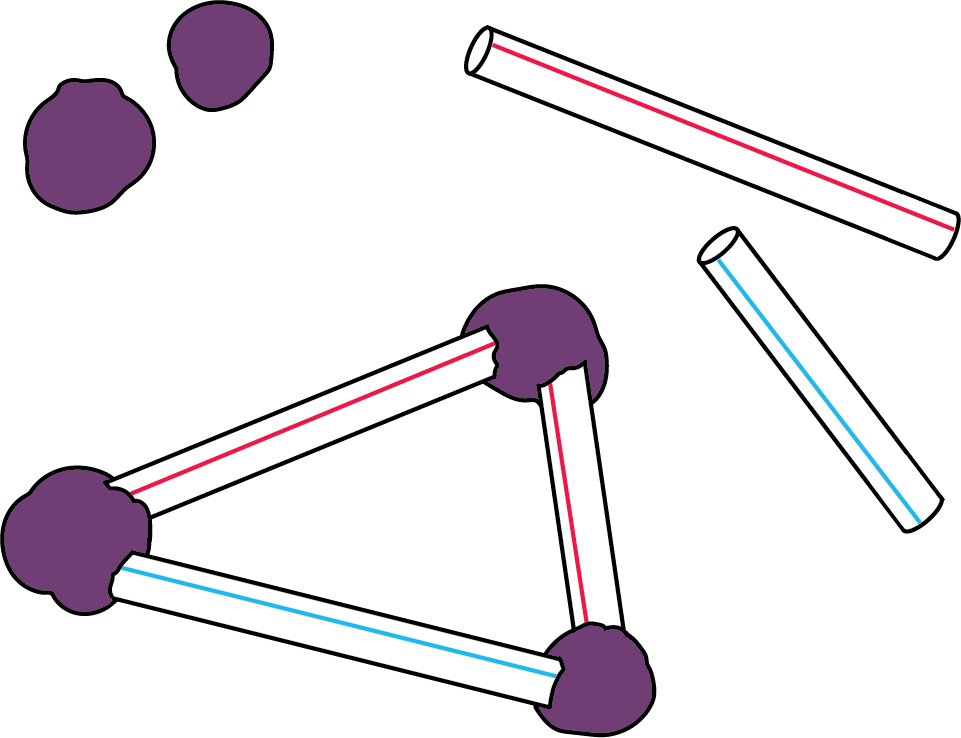 Geoblocks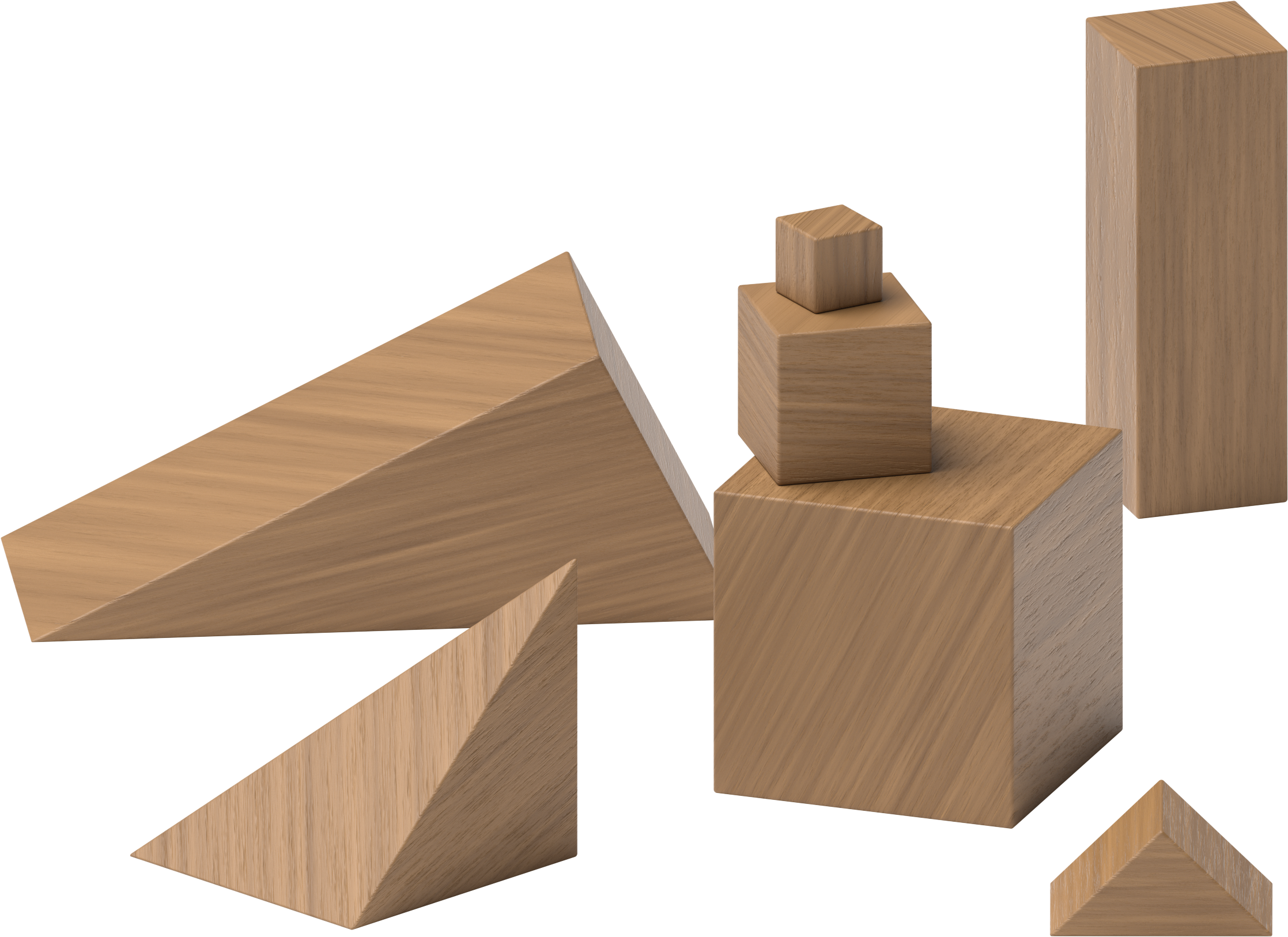 Counting Collections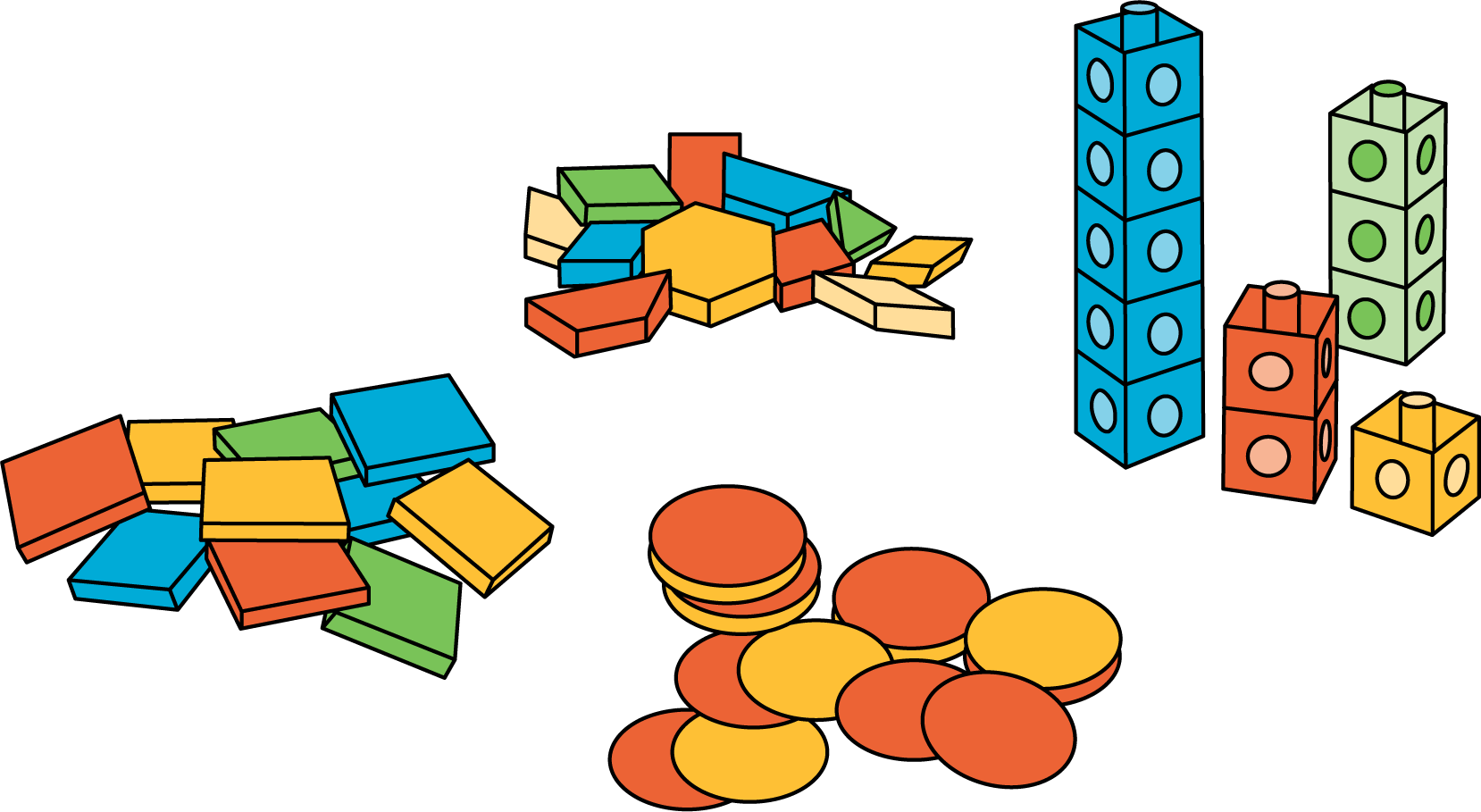 Match Mine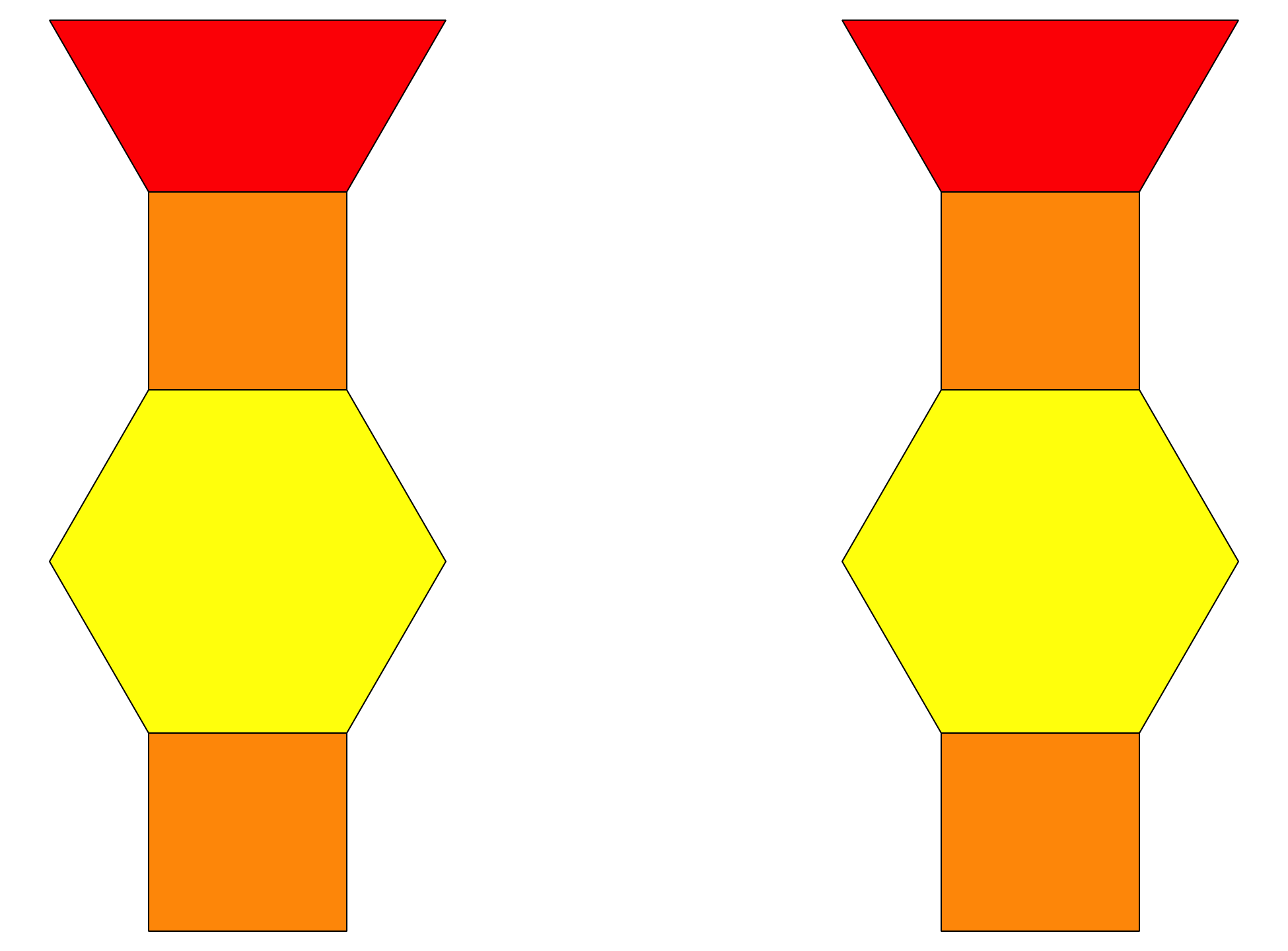 Shake and Spill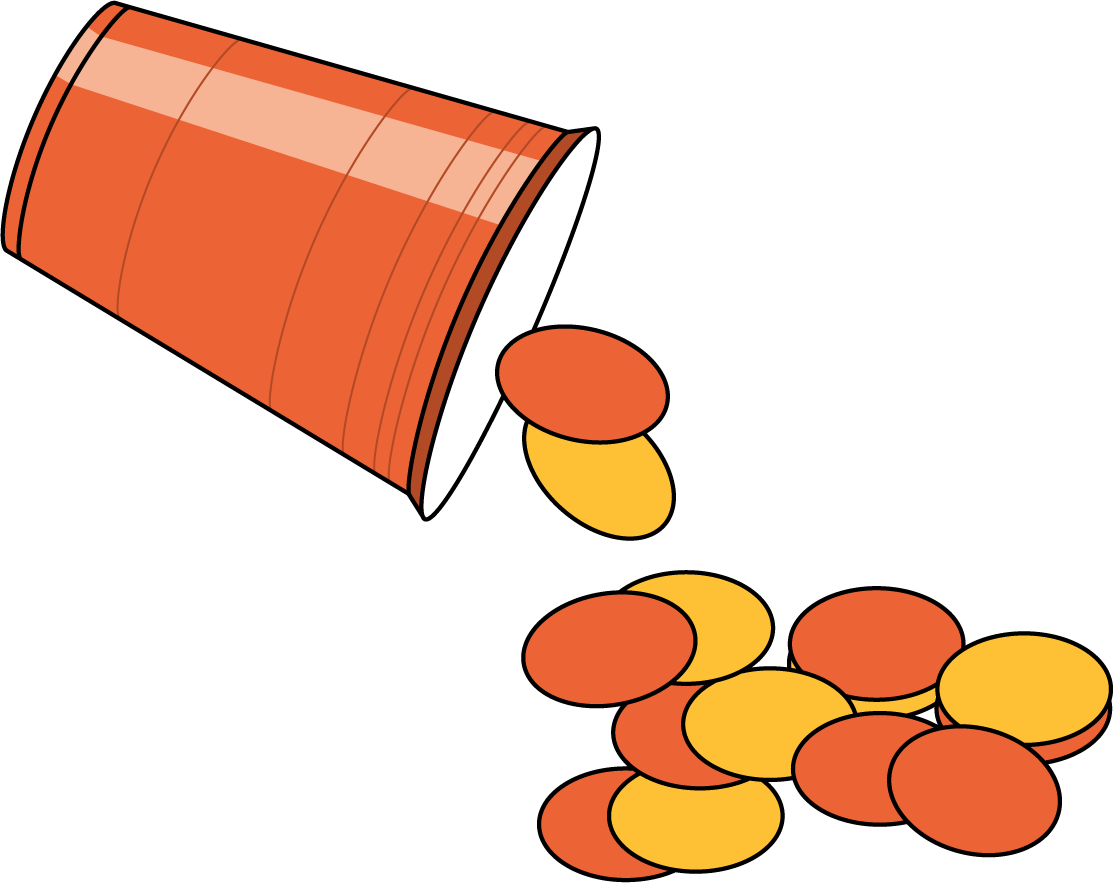 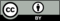 © CC BY 2021 Illustrative Mathematics®